Пример дневника фенологических наблюдений за растениями борщевика Сосновского. В этом дневнике приведены Даты наблюдений и фотографии за разные годы, чтобы представить наблюдаемые явления (источник фото сайт http://proborshevik.ru)№Фаза развитияГод жизни растенийСтадия (что мы видим?)Дата наблюдения(ДД.ММ.ГГ)ФотоДополнительные сведения1Появление всходов из семян после схода снегапервый год жизниОдиночные всходы с двумя семядольными листьями16.04.2020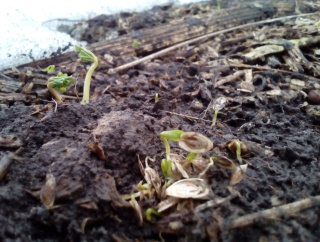 Снег на поле сошел частично.2Появление всходов из семян после схода снегапервый год жизниМассовые всходы с двумя семядольными листьями28.04. 2013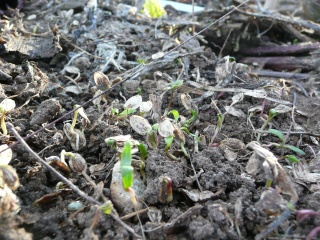 Район Орбита, рядом с жилыми домами. Снег сошел.3Развитие первых трех листьев у взрослых растенийвторой год жизни и болееначало (отдельные особи)28.04. 2013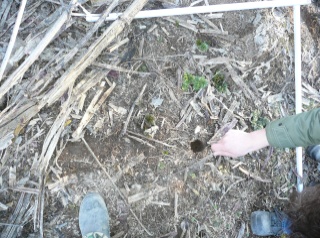 Район Орбита, рядом с жилыми домами. Снег сошел.4Развитие первых трех листьев  у взрослых растенийвторой год жизни и более массовое явление04.05.2011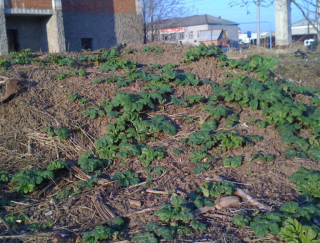 Давпон, рядом с жилыми домами и теплотрассой.5Развитие  первых трех листьев(высота зарослей до 50 см)второй год жизни и болеемассовое явление08.06.2017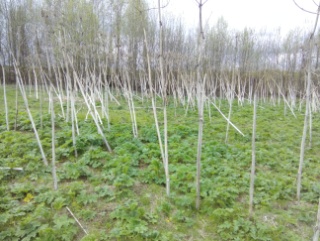 РБК.6Быстрый рост листьев, высота зарослей более 50 смвторой год жизни и болеемассовое явление09.06.2012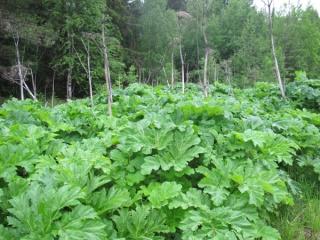 Занулье.7Бутонизациявторой год жизни и болееотдельные особинет фото8Бутонизацияи переход к  цветениювторой год жизни и болеемассовое явление25.06.2014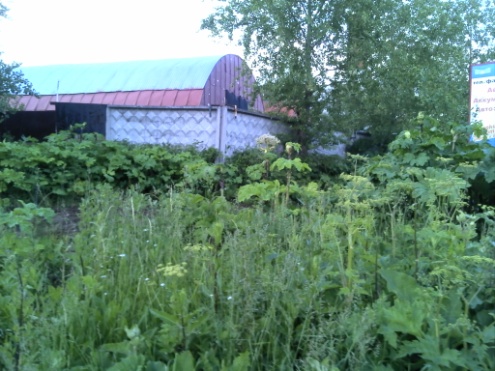 ЦВК. Сыктывкар9Цветениевторой год жизни и болеемассовое явление23.07.2012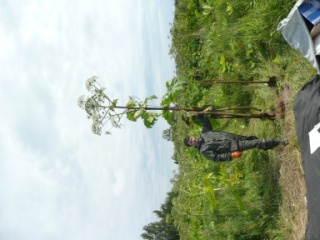 Автодром СГУ.10Созревание плодов (семян)второй год жизни и болееначало (отдельные особи)31.07.2014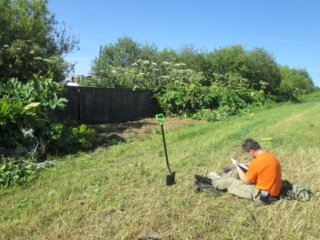 Сено против борщевика.11Созревание плодов (семян)второй год жизни и болеемассовое явление15.08.2014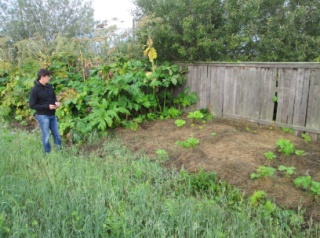 Сено против борщевика.12Опадение плодов (семян)второй год жизни и болееначало (отдельные особи)26.08.2008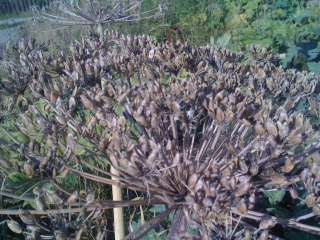 Рядом с домами и теплотрассой.13Опадение плодов (семян)второй год жизни и болеемассовое явление04.10.2017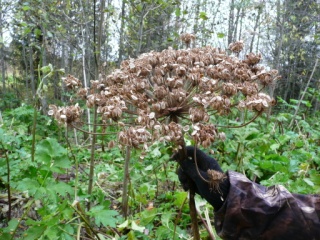 Автодром СГУ.14Пожелтение листьеввторой год жизни и болееначало (отдельные особи)нет данныхнет фото15Пожелтение листьеввторой год жизни и болеемассовое явление13.10.2018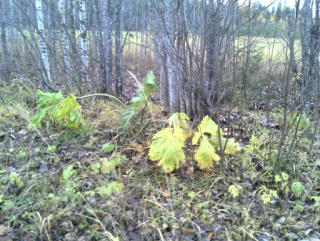 Сыктывкар.16Опадания листьеввторой год жизни и болееначало (отдельные особи)нет фото17Опадания листьеввторой год жизни и болеемассовое явление01.11.11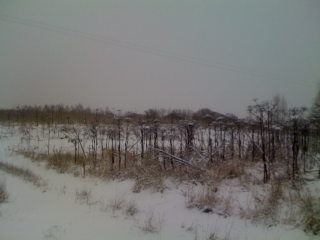 Выпал первый снег. Конец вегетации борщевика Сосновского.